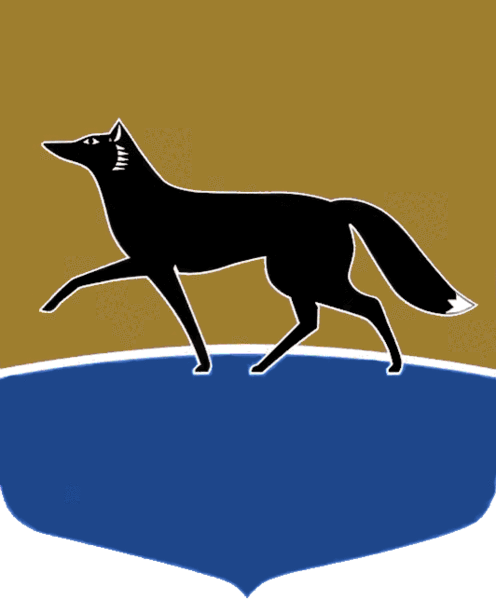 Принято на заседании Думы 27 сентября 2023 года№ 421-VII ДГО внесении изменений 
в решение Думы города 
от 27.12.2013 № 452-V ДГ 
«О Положении о департаменте архитектуры и градостроительства Администрации города»В соответствии с Федеральным законом от 06.10.2003 № 131-ФЗ 
«Об общих принципах организации местного самоуправления в Российской Федерации», Уставом муниципального образования городской округ Сургут Ханты-Мансийского автономного округа – Югры Дума города РЕШИЛА:Внести в решение Думы города от 27.12.2013 № 452-V ДГ 
«О Положении о департаменте архитектуры и градостроительства Администрации города» (в редакции от 30.06.2022 № 159-VII ДГ) следующие изменения:1)	 пункт 8 части 5 статьи 3 приложения к решению изложить 
в следующей редакции:«8)	 согласовывает архитектурно-градостроительный облик объекта капитального строительства в порядке, установленном Правительством Российской Федерации;»;2)	 часть 5 статьи 3 приложения к решению дополнить пунктом 
14 следующего содержания:«14)	 определяет типы и виды рекламных конструкций, допустимых 
и недопустимых к установке на территории городского округа или части 
его территории, в том числе требования к таким рекламным конструкциям, 
с учётом необходимости сохранения внешнего архитектурного облика сложившейся застройки городского округа.»;3)	 часть 13 статьи 3 приложения к решению изложить в следующей редакции:«13.	Департамент осуществляет иные полномочия в области архитектуры и градостроительной деятельности в соответствии 

с действующим законодательством и правовыми актами органов местного самоуправления городского округа.».Председатель Думы города							М.Н. Слепов «04» октября 2023 г.